INDICAÇÃO Nº 2555/2016Sugere ao Poder Executivo Municipal que proceda com operação Tapa Buracos localizado na Rua Itaúna, em frente ao nº 289, no bairro Jardim Icarai.Excelentíssimo Senhor Prefeito Municipal, Nos termos do Art. 108 do Regimento Interno desta Casa de Leis, dirijo-me a Vossa Excelência que proceda com operação Tapa Buracos localizado na Rua Itaúna, em frente ao nº 289, no bairro Jardim Icarai, em nosso Município.Justificativa:Conforme solicitação de munícipes e em visita realizada “in loco”, pôde constatar o estado de degradação da malha asfáltica da referida via pública.                  Plenário “Dr. Tancredo Neves”, em 20 de abril de 2.016.                                                  FELIPE SANCHES                                          -Vereador / Vice Presidente-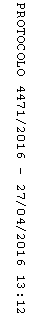 